МАРКИРОВКА УПАКОВАННОЙ ВОДЫ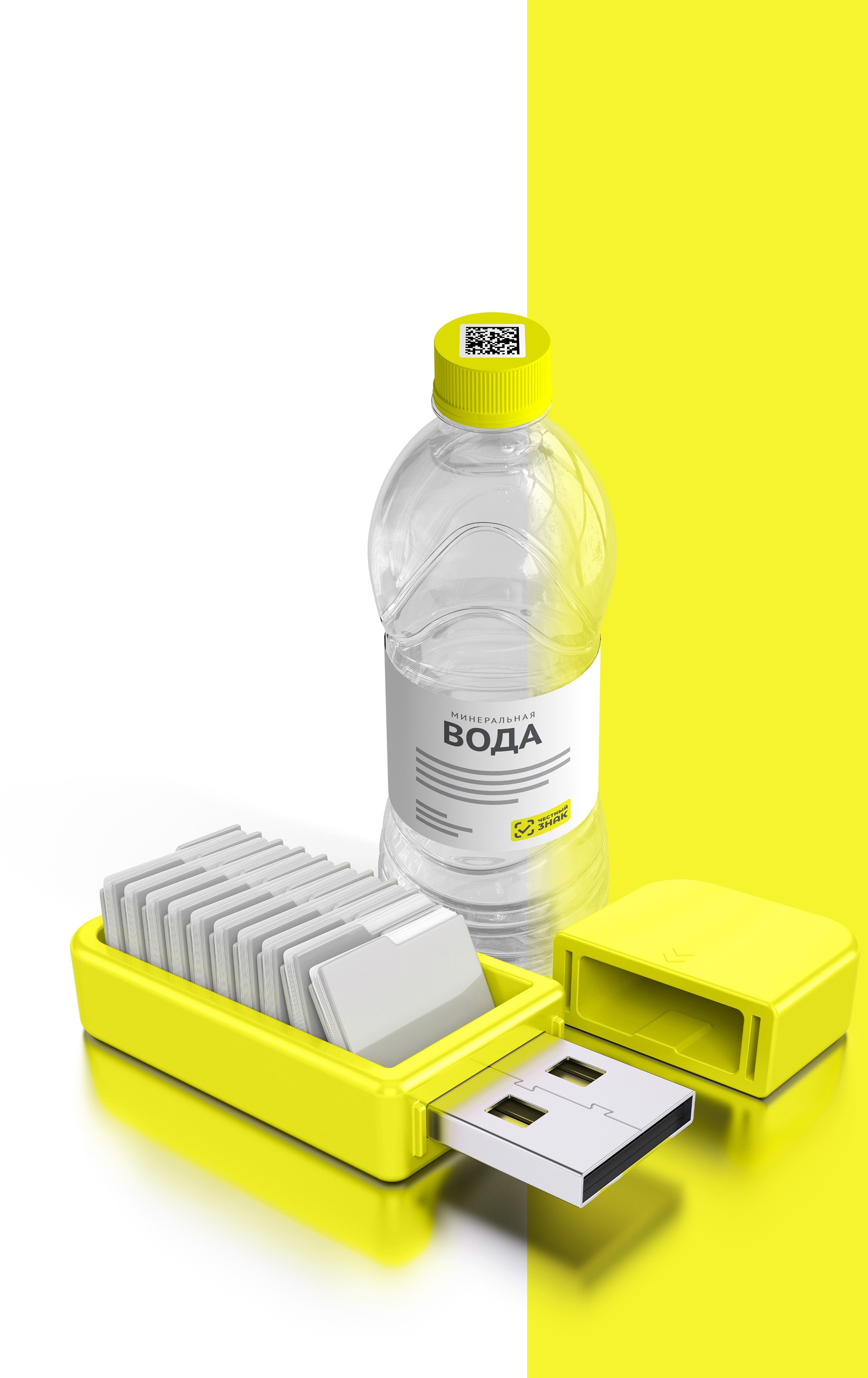 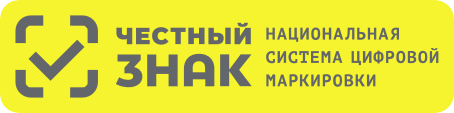 Передача товаров с использованием сервиса электронного документооборотаПравила маркировки упакованной воды определены Постановлением Правительства РФ №841 от 31.05.2021 г.ПОРЯДОК ПЕРЕХОДА НА ПЕРЕДАЧУ ТОВАРОВ С ИСПОЛЬЗОВАНИЕМ СЕРВИСА ЭЛЕКТРОННОГО ДОКУМЕНТООБОРОТА (ЭДО)КТО ПЕРЕХОДИТ?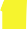 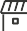 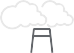 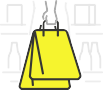 ПРОИЗВОДИТЕЛЬ/ ИМПОРТЕРОПТОВИКРОЗНИЦАС 1 ноября 2022 года* в систему маркировки необходимо передавать сведения о поставке товара в виде объемно-сортового (артикульного) учета - код товара (GTIN) и его количество. В рамках передачи информации в объемно-сортовом учете коды идентификации указывать не нужно.Для сегмента HoReCa и Госучреждений, приобретающих упакованную воду для использования в целях, не связанных с ее последующей реализацией (продажей), передача сведений в систему маркировки об обороте упакованной воды посредством ЭДО становится обязательной c 1 декабря 2023 года.КАК ПОДКЛЮЧИТЬСЯ?Оформить усиленную квалифици- рованную электронную подпись (УКЭП)* на руководителя организации или ИП. Установить программное обеспечение для работы с УКЭП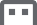 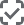 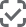 * Если не было выполнено ранее. Если УКЭП уже оформлена на руководителя организации или ИП для работы в системе маркировки, заказывать новую для работы с ЭДО не нужноЗарегистрироваться* в системе маркировки Честный ЗНАК. Воспользоваться инструкциями и видеоуроками на сайте честныйзнак.рфЕсли не было выполнено ранееЕсли вы еще не работаете с сервисом ЭДО в вашей организации, то необходимо:Выбрать оператора сервиса ЭДО на сайтеЧестный ЗНАК в разделе «Технологические партнеры и Интеграторы» - «Операторы ЭДО»Для малых организаций подойдет бесплатный функционал сервиса ЭДО Лайт https://честныйзнак.рф/edo_lite, интегрированный в личный кабинет участника системы Честный ЗНАКПроверить наличие роуминга между выбранным сервисом ЭДО и сервисами ЭДО ваших контрагентов (поставщиков или покупателей маркированной продукции)Подключиться к сервису ЭДО для отгрузки и приемки товаров и провести тестирование обмена электронными документами (УПД)Начать передачу сведений по ЭДО с 1 ноября 2022 годаЕсли вы уже работаете с сервисом ЭДО в вашей организации, то необходимо:Проверить интеграцию вашего оператора ЭДО с системой Честный ЗНАКПроверить наличие роуминга между выбранным сервисом ЭДО и сервисами ЭДО ваших контрагентов (оставщиков или покупателей маркированной продукции). Для этого перейдите на сайт Честный ЗНАК в раздел «Технологические партнеры и Интеграторы» - «Операторы ЭДО». Выберите Оператора и нажмите «Показать роуминг-партнеров.Провести тестирование обмена электронными документами (УПД). При необходимости обратитесь к своему оператору ЭДОНачать передачу сведений по ЭДО с 1 ноября 2022 годаКАК РАБОТАТЬ?1	2	3В течение 3-х рабочих дней с момента фактической приемки товара через ЭДО нужно сопоставить названиеи количество товаров, указанныхв электронном УПД, с полученным товаром.При расхождениях сформировать корректировочную электронную накладную (универсальный корректировочный документ (УКД)/исправленный УПД (иУПД))При отсутствии расхождений подписать электронный УПДпри помощи электронной подписи.При отгрузке товара в случае подписания электронного УПД покупателем и продавцом, товар будет перемещен с виртуального склада в ГИС МТ продавца на виртуальный склад покупателя.С 1 ноября 2022 года при выводе упакованной воды из оборота по основаниям, не являющимся продажей в розницу, участник оборота передает сведения о выводе товара из оборота в объемно-сортовом (артикульном) учете. Исключения составляет продажа через торговые (вендинговые) автоматы или дистанционным способом. В таких случаях вывод из оборота осуществляется поэкземплярно.При продаже в розницу с 1 марта 2023 года вывод из оборота маркированного товара осуществляется поэкземплярно с использованием контрольно-кассовой техники.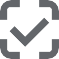 ВОПРОСЫ И ОТВЕТЫЧто такое объемно-сортовой (артикульный) учет, как долго он будет использоваться?Объемно-сортовой (артикульный) учет представляет собой подачу в систему сведений о перемещениии выводе из оборота товаров с указанием кода товара (GTIN) и количества единиц товара с данным GTIN, после чего в системе обеспечивается ведение учета товарных остатков в количественном разрезе на балансе каждого участника оборота товара (УОТ) по каждому коду товара (GTIN) с помощью функционала виртуального склада.Для всех категорий упакованной воды объемно-сортовой (артикульный) учет вводится с 01.11.2022 г. до 01.03.2025 г. , после чего начнется поэкземплярный учет.Надо ли подавать в систему информацию об имеющихся на складе товарах на 01.11.2022 года?Участникам оборота не требуется подавать в систему первоначальные остатки, имеющиеся на складахна 01.11.2022. Если на виртуальном складе по системе у вас будет иметься остаток товара, система ГИС МТавтоматически проведет корректировку остатков после запуска объёмно-сортового (артикульного) учета.Что делать, если контрагент не подключен к ЭДО?Без использования электронного документооборота (ЭДО) контрагент не сможет подать сведения в систему, что является нарушением правил маркировки, и за данное нарушение предусмотрена административная ответственность. Для удобства и простоты работы в системе предусмотрено бесплатное решение ЭДО Лайт, к которому участник может подключаться, выбрав нужные настройки в профиле организации в личном кабинете системы.Как передавать сведения в систему маркировки при отгрузке товара участникам сегмента HoReCa и Госучреждениям?При отгрузке упакованной воды в HoReCa и Госучреждения можно воспользоваться электронным УПД (проставить в инфополях «СвВыбытияМАРК» значение =1 (Покупка товаров юридическими лицамии индивидуальными предпринимателями в целях использования «Для собственных нужд», не связанных с их последующей реализацией (продажей)). Второй способ (без УПД) — это напрямую в ГИС МТ податьдокумент «Вывод из оборота», указать ИНН покупателя и причину «Использование для собственных нужд».Сколько времени занимает внедрение сервиса электронного документооборота?Внедрение сервиса ЭДО занимает в среднем 2 месяца. Рекомендуем начать работы по внедрению заблаговременно!Поделитесь этой листовкой с вашими контрагентами, чтобы они также смогли своевременно подключиться к работе по ЭДО.Задайте ваши вопросы о маркировке, Честный ЗНАК всегда на связи: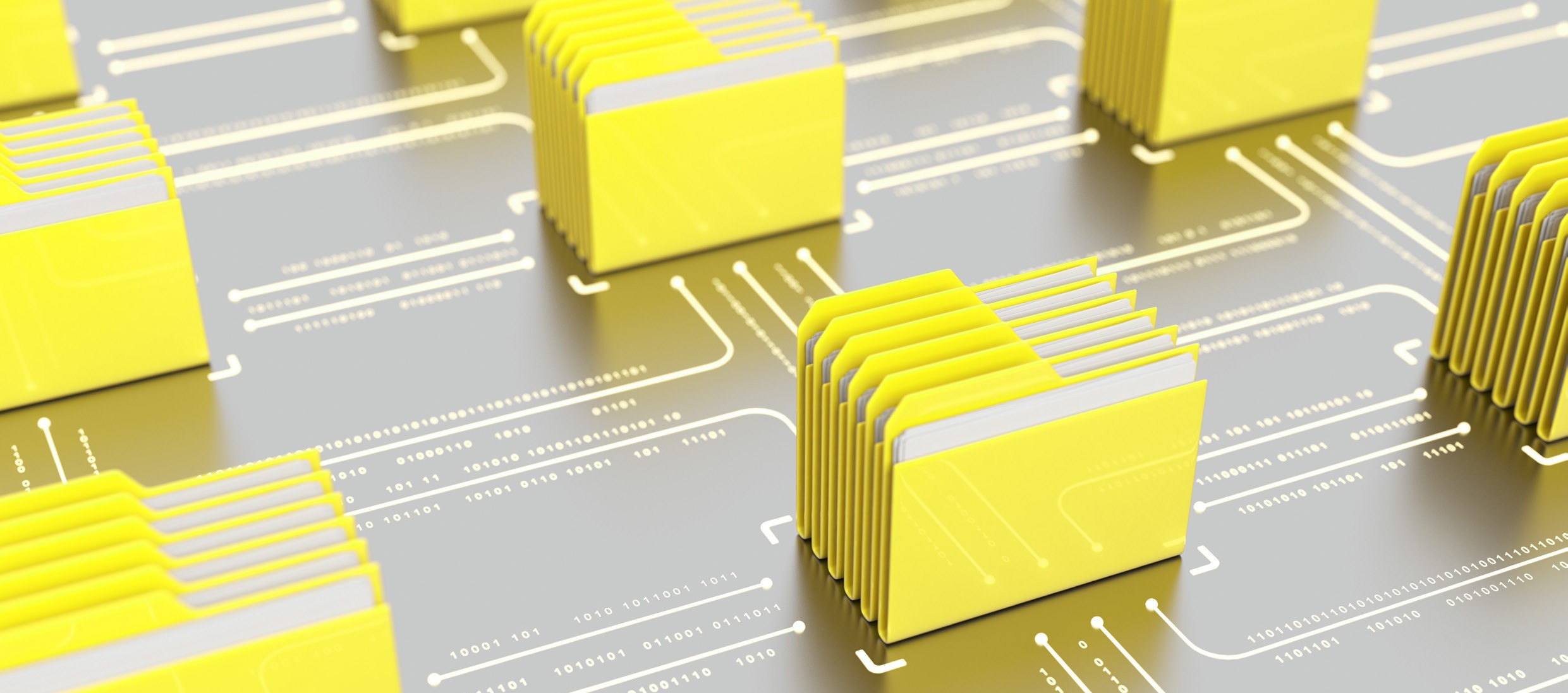 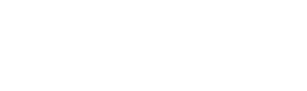 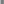 8 (800) 222-15-23, support@crpt.ruОбсудите вопросы внедрения сервиса ЭДО с другими участниками в ЧЕСТНОМ Сообществе https://help.markirovka.ru/По вопросам, связанным с маркировкой упакованной воды, пишите на электронную почту water@crpt.ruСРОКИ НАЧАЛА РАБОТЫ С МАРКИРОВАННОЙ УПАКОВАННОЙ ВОДОЙ ДЛЯ РОЗНИЧНЫХ МАГАЗИНОВ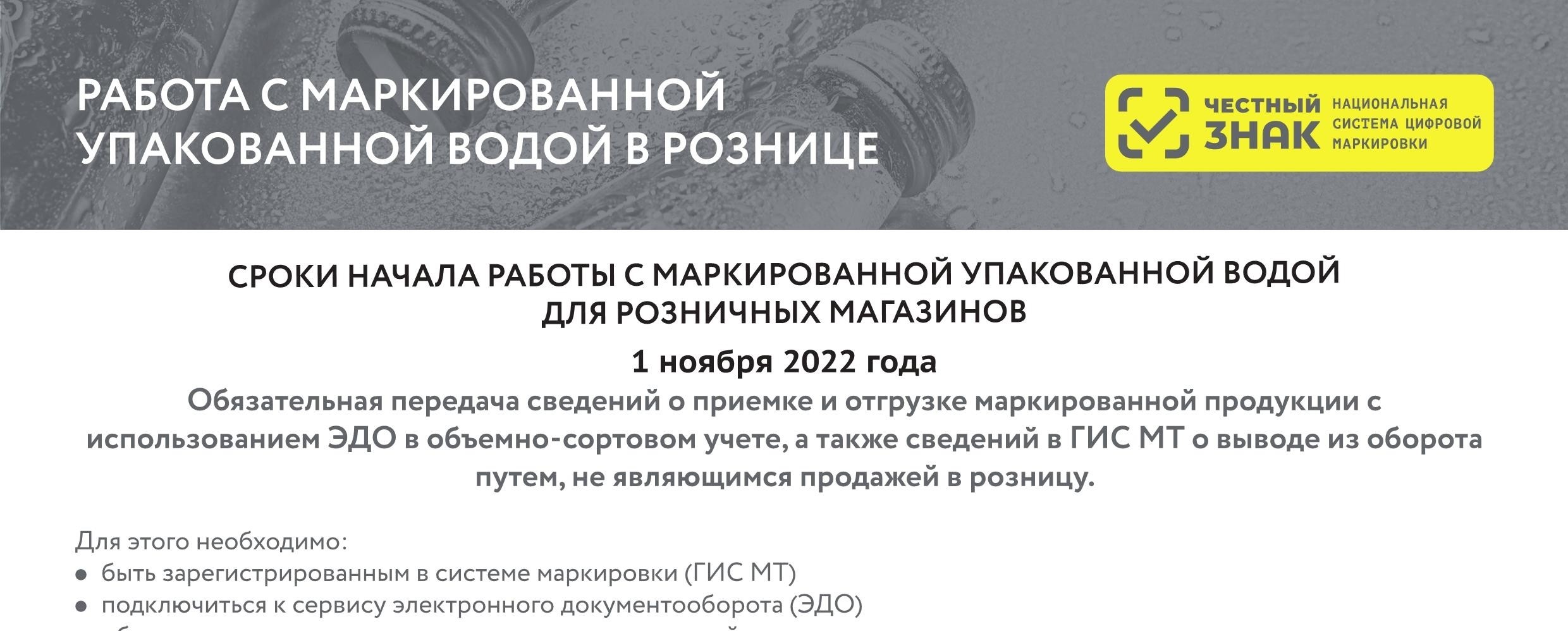 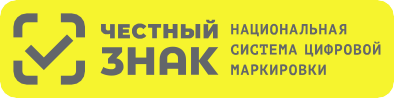 1 ноября 2022 годаОбязательная передача сведений о приемке и отгрузке маркированной продукции с использованием ЭДО в объемно-сортовом учете, а также сведений в ГИС МТ о выводе из оборота путем, не являющимся продажей в розницу.Для этого необходимо:быть зарегистрированным в системе маркировки (ГИС МТ) подключиться к сервису электронного документооборота (ЭДО)обеспечить передачу в систему маркировки сведений о приемке или отгрузке продукции с указанием в электронном универсальном передаточном документе (УПД) кода товара (GTIN) и количества маркированного товара. Серийный номер товара при этом указывать не требуется. В систему передаются сведения о выводе из оборота путем, не являющимся продажей в розницу (брак, бой и др.)1 марта 2023 годаВывод товара из оборота путем розничной реализацииДля этого необходимо:обновить прошивку онлайн-кассы и кассовое программное обеспечение подключить 2D-сканер для считывания кодов маркировкирозница с этой даты должна начать сканировать коды маркировки на кассе при продаже маркированной продукции и передавать сведения о продажах в систему маркировки с использованием операторов фискальных данных и онлайн-касс1 марта 2025 годаОбязательная передача сведений о приемке и отгрузке маркированной продукции с использованием ЭДО в поэкземплярном учетеДля этого необходимо: обеспечить передачу в систему маркировки сведений о приемке или отгрузке продукции с указанием в электронном универсальном передаточном документе (УПД) уникального кода маркировки каждой единицы продукции, включая серийный номер.При приемке продукции обращайте внимание на наличие кода маркировки на упакованной воде с датами производства:ШТРАФЫ ЗА НАРУШМЕиНнеИраЕльПнаяРвАодВаИЛ РАБОТЫПСрочМиеАкаРтеКгоИриРиОпиВтьАевНойНвоОдыЙ ПРОДУКЦИЕЙВ соответствии со статьей 15.12 Кодекса РФ об административных правонарушениях за отсутствие регистрации в системе маркировки в установленные сроки, а также за нарушение работы с товаром, подлежащим маркировке, предусмотрена административная и уголовная ответственность.НА ДОЛЖНОСТНЫХ ЛИЦот 1 000 до 10 000 рублейПолная информация размещена на сайте честныйзнак.рф/penalties/НА ЮРИДИЧЕСКИХ ЛИЦот 50 000 до 300 000 рублейПравила маркировки упакованной воды определены Постановлением Правительства РФ №841 от 31.05.2021 г.ШАГИ ПОДКЛЮЧЕНИЯ К МАРКИРОВКЕВнимание! Если розничный магазин уже торгует маркированными товарами (например, сигаретами), то для работы с маркированной упакованной водой необходимо всего лишь добавить новую группу товаров в личном кабинете системы Честный знак.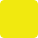 Оформить усиленную квалифицирован- ную электронную подпись (УКЭП) на руководителя организации или ИП. Установить программное обеспечение для работы с УКЭП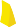 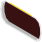 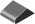 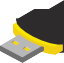 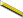 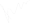 Приобрести и подключить 2D-сканер или воспользоваться уже имеющимся 2D-сканером, интегрированным с кассой, для сканирования кодов маркировки при продажеЗарегистрироваться в системе марки- ровки Честный ЗНАК. Воспользоваться инструкциями и видеороликами на сайте честныйзнак.рф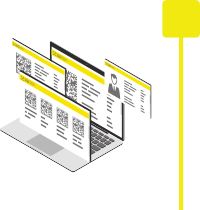 Обновить прошивку онлайн-кассы и программное обеспечение для работы с маркированными товарами до последней версии у поставщика решения. Боль- шинство производителей ПО сделали такие обновления бесплатными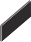 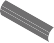 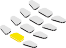 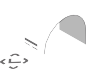 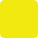 Подключить передачу данных опера- тором ОФД в систему маркировки Честный ЗНАКПодключиться к системе электронного документооборота (ЭДО). Небольшим компаниям можно воспользоваться бесплатным сервисом ЭДО Лайт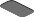 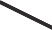 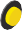 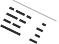 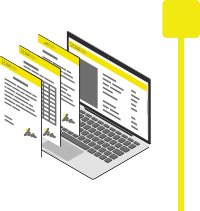 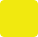 По вопросам маркировки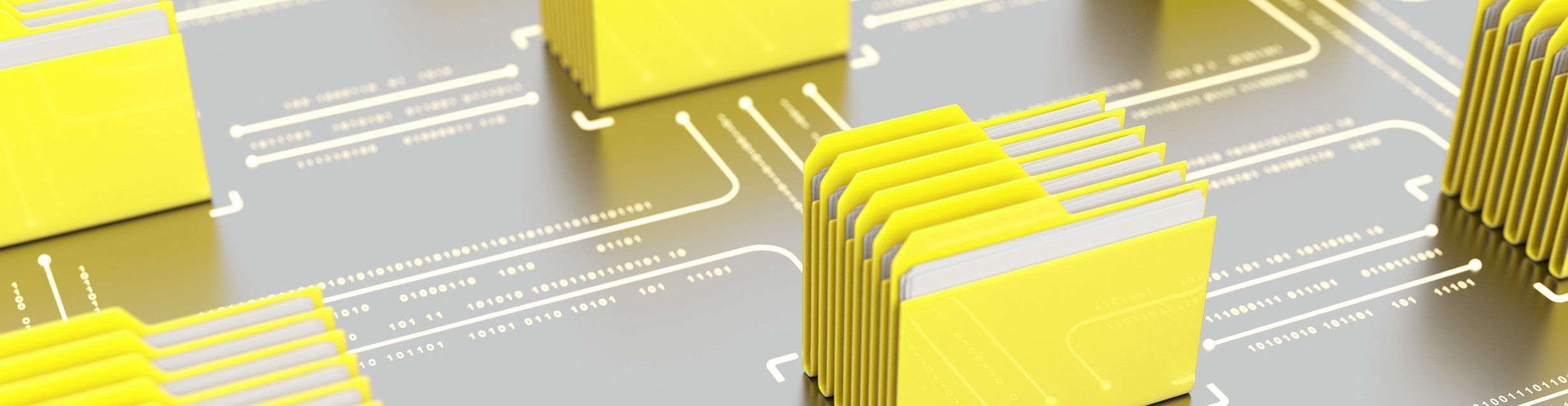 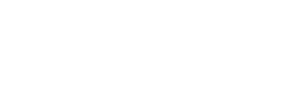 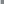 8 (800) 222-15-23,support@crpt.ruОбсудите вопросы маркировки с другими участникамив Честном Сообществеhttps://help.markirovka.ru/По вопросам маркировки упакованной воды water@crpt.ru